Thursday 4th February – Science - Sounds – Sound Insulation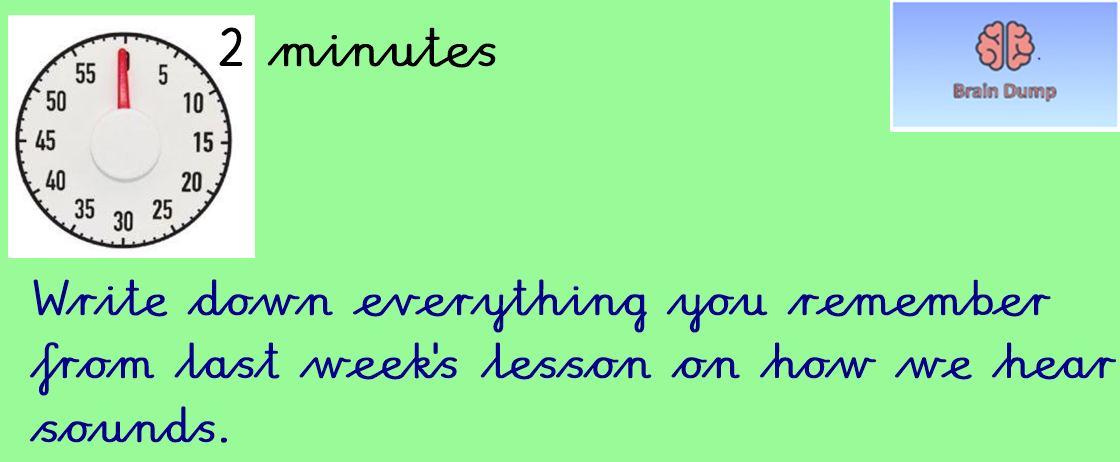 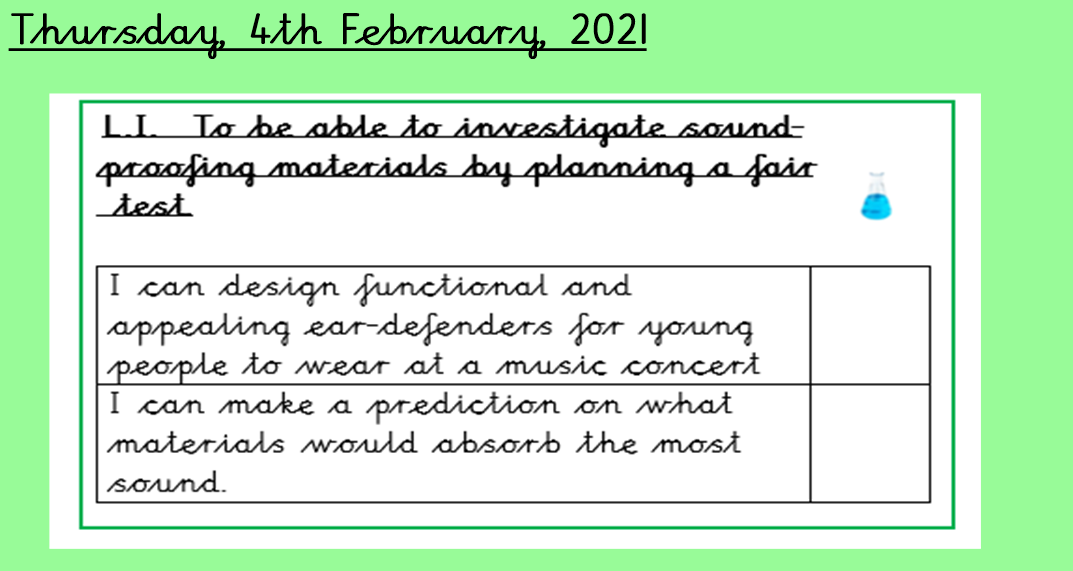 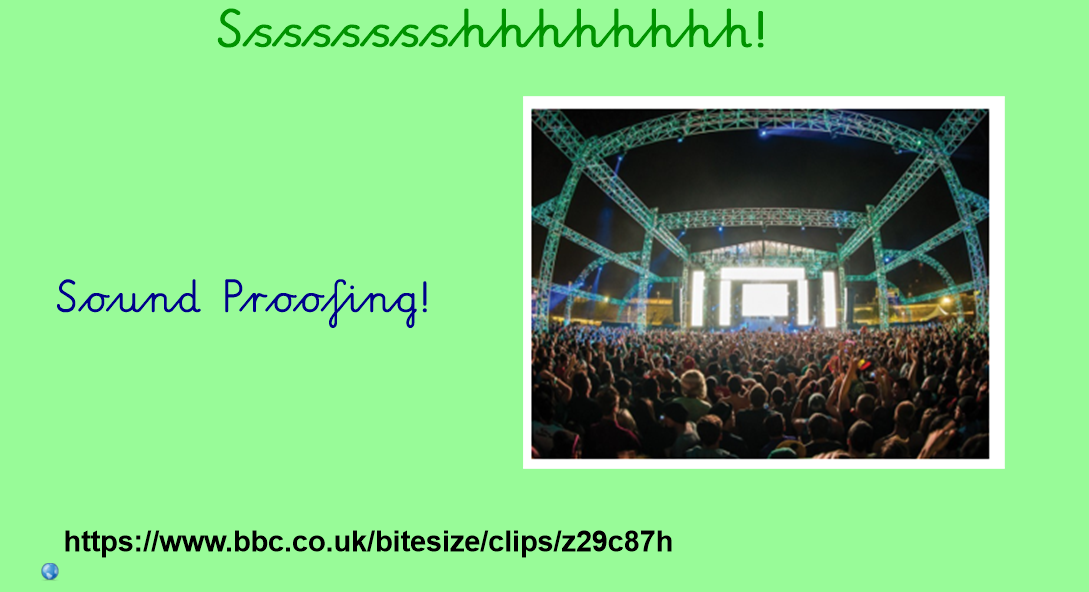 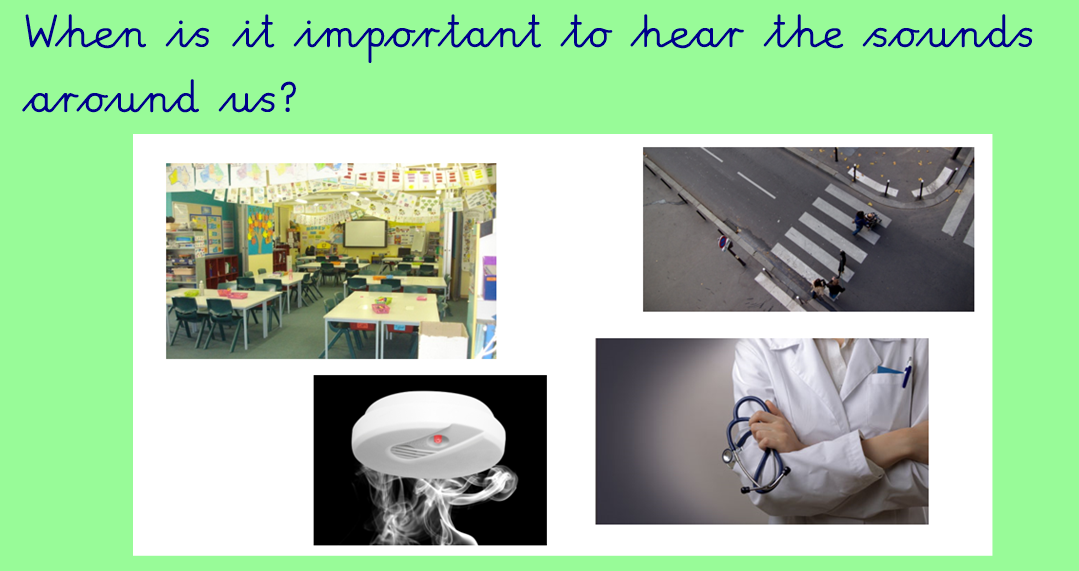 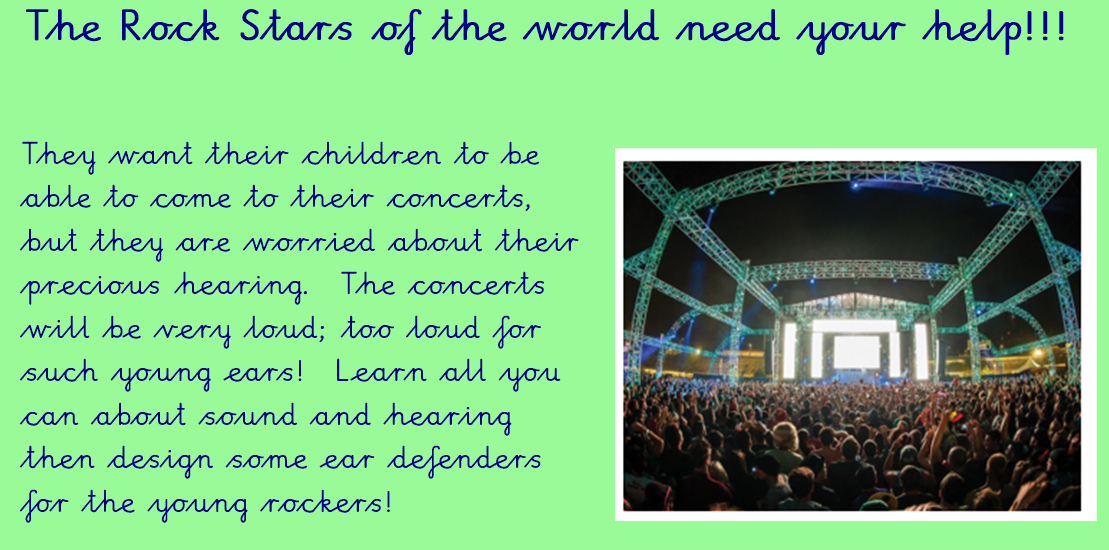 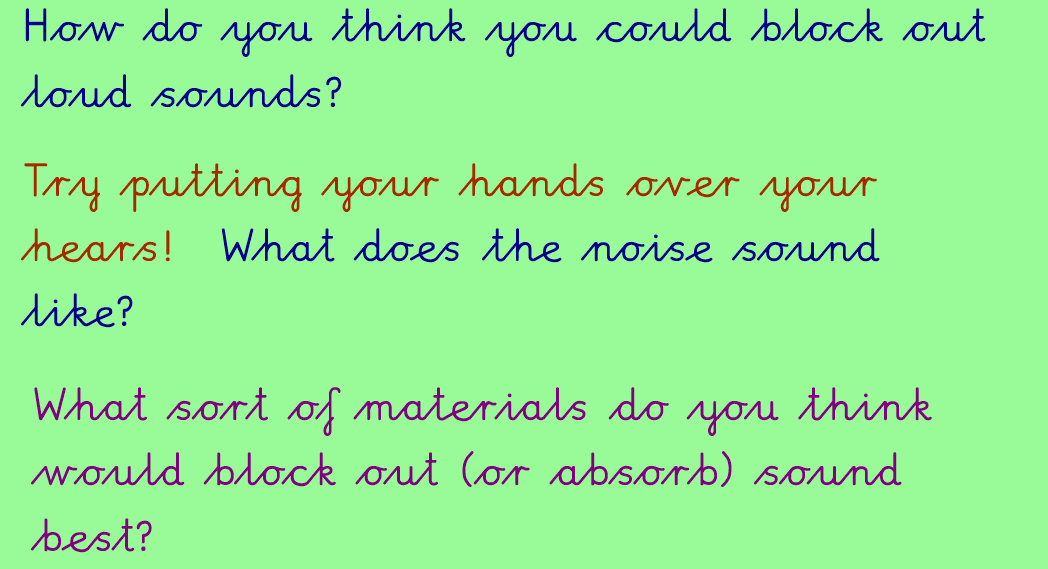 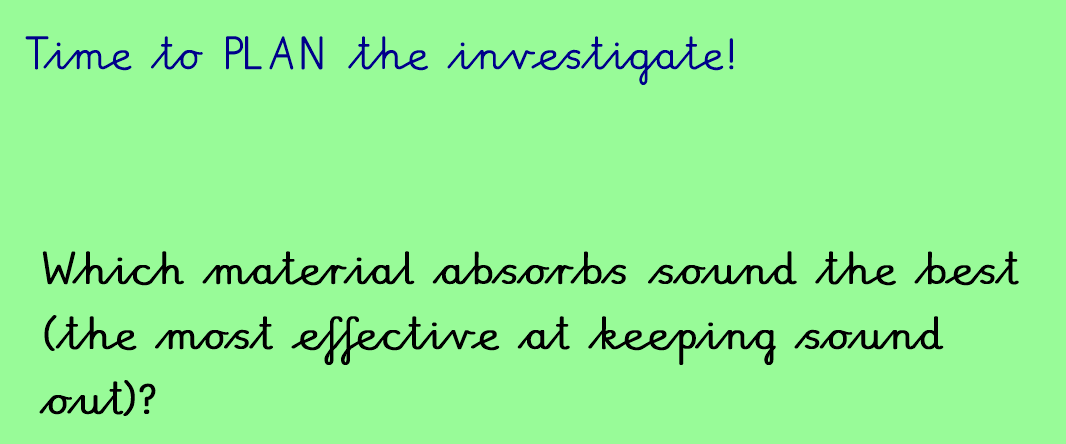 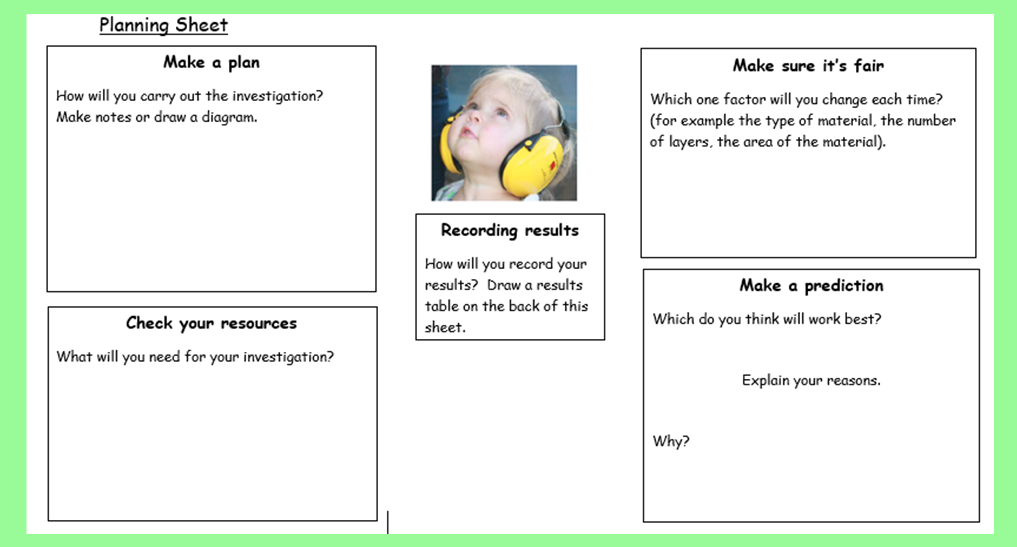 